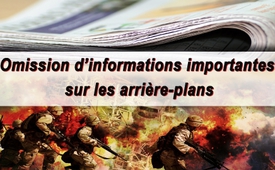 Omission d’informations importantes sur les arrière-plans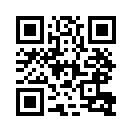 Une méthode souvent utilisée par les médias de masse est l’omission du contexte. Cela veut dire que des informations importantes sur les arrière-plans, qui sont indispensables pour avoir une vue d’ensemble de la situation, sont cachées au public.Une méthode souvent utilisée par les médias de masse est l’omission du contexte. Cela veut dire que des informations importantes sur les arrière-plans, qui sont indispensables pour avoir une vue d’ensemble de la situation, sont cachées au public. Ainsi par exemple il était question, dans toutes les émissions de SRF qui ont été analysées, du fait que le gouvernement syrien avait mis fin au cessez-le-feu. On n’y évoquait pourtant pas la raison pour laquelle cela est arrivé : le gouvernement syrien avait compté auparavant plus de 300 infractions avérées au règlement par les rebelles, à tel point qu’il a été forcé d’intervenir ! 
Un autre exemple de l’omission d’informations concerne le fait que dans aucune des émissions on n’a donné la parole à la partie du conflit à laquelle appartiennent la Syrie et la Russie, pour leur permettre de répondre aux accusations qui leur sont faites. 

Dans tous les cas identifiés d’omission d’informations sur les arrière-plans et le contexte, la rétention d’information était au détriment de la Syrie et de la Russie. De nombreux exemples similaires montrent que ce n’est pas un cas isolé mais une méthode courante dont se servent presque tous les médias importants, et non pas seulement SRF. Le journaliste français et critique des médias Jean Queval confirme cela par le témoignage suivant : 
« Pour gagner la guerre de la propagande […] on n’hésite pas à utiliser occasionnellement des falsifications qui sont le plus souvent présentées en décalant la perspective et les liens de cause à effet, ce qui peut se faire de différentes manières ; la plus simple et la plus fréquemment utilisée est le mensonge par omission et en passant sous silence. »de mas./br.Sources:https://swisspropaganda.wordpress.com/srf-propagandaanalyse/
SRF-Propaganda-Analyse 2016, S. 7Cela pourrait aussi vous intéresser:#Manipulation-fr - Techniques de manipulation des médias - www.kla.tv/Manipulation-frKla.TV – Des nouvelles alternatives... libres – indépendantes – non censurées...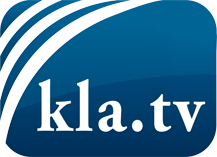 ce que les médias ne devraient pas dissimuler...peu entendu, du peuple pour le peuple...des informations régulières sur www.kla.tv/frÇa vaut la peine de rester avec nous! Vous pouvez vous abonner gratuitement à notre newsletter: www.kla.tv/abo-frAvis de sécurité:Les contre voix sont malheureusement de plus en plus censurées et réprimées. Tant que nous ne nous orientons pas en fonction des intérêts et des idéologies de la système presse, nous devons toujours nous attendre à ce que des prétextes soient recherchés pour bloquer ou supprimer Kla.TV.Alors mettez-vous dès aujourd’hui en réseau en dehors d’internet!
Cliquez ici: www.kla.tv/vernetzung&lang=frLicence:    Licence Creative Commons avec attribution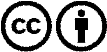 Il est permis de diffuser et d’utiliser notre matériel avec l’attribution! Toutefois, le matériel ne peut pas être utilisé hors contexte.
Cependant pour les institutions financées avec la redevance audio-visuelle, ceci n’est autorisé qu’avec notre accord. Des infractions peuvent entraîner des poursuites.